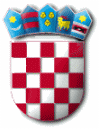 REPUBLIKA HRVATSKA   ZADARSKA ŽUPANIJA   OPĆINA PRIVLAKA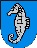        Ivana Pavla II, 46.      23233 PRIVLAKAKLASA: 021-05/17-01/10URBROJ: 2198/28-01-17-1Privlaka, 12. prosinca  2017.g.	Na temelju članka 35. Zakona o lokalnoj i područnoj (regionalnoj) samoupravi (N.N. broj 33/01, 60/01, 129/05, 109/07, 125/08 i 36/09.) i članka 47. Statuta Općine Privlaka („Službeni glasnik Zadarske županije“ 14/09, 14/11 i 10/13),S a z i v a m7.(sedmu ) sjednicu petog saziva Općinskog vijeća općine Privlaka koja će se održati 19. prosinca 2017.g.(utorak) s početkom u  18,00  sati u vijećnici općine PrivlakaZa sjednicu predlažem sljedeći,d n e v n i   r e d: Prihvaćanje Zapisnika sa 5.(pete) sjednice općinskog vijeća Općine Privlaka;Donošenje II Izmjena i dopuna (Rebalanas) Proračuna za 2017.g.;Donošenje Proračuna općine Privlaka za 2018.g. sa projekcijama za 2019.g. i 2020.g., te donošenje financijskog plana dječjeg vrtića „Sabunić“ za 2018.g. sa projekcijama za 2019.g. i 2020.g.; (materijal dostavljen)Donošenje programa za 2018.g.Gradnja komunalne infrastruktureOdržavanje komunalne infrastrukturePotrebe u kulturiPotrebe u športu i rekreacijiPotreba u socijalnoj skrbiPotreba u predškolskom odgojuPotreba udruga civilnog društvaFinanciranja političkih stranaka i kandidata nezavisnih listaUtroška sredstava od naknade za zadržavanje nezakonito izrađenih zgrada u prostoru; (materijali dostavljeni)Donošenje odluke o prekopu javne površine;Donošenje izmjena i  dopuna odluke o izradi III. Izmjena i dopuna PP uređenja Općine Privlaka;Donošenje odluke o razrješenju Nadzornog odbora OKD „Artić“;Donošenje odluke o imenovanju Nadzornog odbora OKD „Artić“;  Donošenje Odluka o naknadi za razvoj na vodoopskrbnom području Općine Privlaka;Donošenje odluke o jednokratnoj novčanoj pomoći roditeljima novorođene djece;Donošenje odluke o novčanoj donaciji OPG-u Miroslav Šango;Donošenje odluke o financijskoj pomoći Nediljku Glavan;Donošenje odluke o sufinanciranju edukacijsko-rehabilitacijskih programa za djecu s teškoćama u razvoju;Razno;   OPĆINSKO VIJEĆE        P r e d s j e d n i k										Nikica Begonja